	Genève, le 25 juin 2014Madame, Monsieur,Comme suite à la Circulaire TSB 99 du 22 mai 2014, veuillez noter que le paragraphe 1 devrait être libellé comme suit:1	Je vous informe qu'à l'aimable invitation du Secrétariat des communications (SECOM) de l'Argentine, un atelier sur le thème "Contrôle et évaluation de la qualité de service et de la qualité d'expérience des services multimédias dans les réseaux mobiles" sera organisé à Buenos Aires (Argentine), les 24 et 25 juillet 2014.Cet atelier s'ouvrira à 9 heures le premier jour. L'inscription des participants débutera à 8 heures. Les précisions relatives aux salles de réunion seront affichées sur les écrans placés à l'entrée du lieu de l'atelier.Veuillez agréer, Madame, Monsieur, l'assurance de ma considération distinguée.Malcolm Johnson
Directeur du Bureau de la
normalisation des télécommunicationsBureau de la normalisation
des télécommunications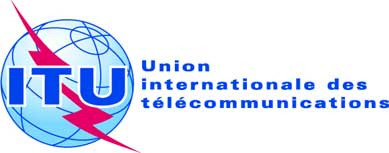 Réf.:Contact:Tél.:
Fax:
E-mail:Réf.:Contact:Tél.:
Fax:
E-mail:Corrigendum 1 à laCirculaire TSB 99TSB Workshops/HO Hiroshi Ota+41 22 730 6356
+41 22 730 5853
hiroshi.ota@itu.intAux administrations des Etats Membres de l'Union;Aux Membres du Secteur UIT-T;Aux Associés de l'UIT-T;Aux établissements universitaires participant aux travaux de l'UIT-TAux administrations des Etats Membres de l'Union;Aux Membres du Secteur UIT-T;Aux Associés de l'UIT-T;Aux établissements universitaires participant aux travaux de l'UIT-TCopie:-	Aux Présidents et Vice-Présidents des Commissions d'études de l'UIT-T;-	Au Directeur du Bureau de développement des télécommunications;-	Au Directeur du Bureau des radiocommunications;-	Au Directeur du Bureau régional de l'UIT pour les Amériques à Brasilia;-	Aux Chefs des Bureaux de zone de l'UIT au Honduras, au Chili et à la Barbade;-	A la Mission permanente de l'Argentine en SuisseCopie:-	Aux Présidents et Vice-Présidents des Commissions d'études de l'UIT-T;-	Au Directeur du Bureau de développement des télécommunications;-	Au Directeur du Bureau des radiocommunications;-	Au Directeur du Bureau régional de l'UIT pour les Amériques à Brasilia;-	Aux Chefs des Bureaux de zone de l'UIT au Honduras, au Chili et à la Barbade;-	A la Mission permanente de l'Argentine en SuisseObjet:Atelier sur le thème "Contrôle et évaluation de la qualité de service et de la qualité d'expérience des services multimédias dans les réseaux mobiles", Buenos Aires (Argentine), 24-25 juillet 2014Atelier sur le thème "Contrôle et évaluation de la qualité de service et de la qualité d'expérience des services multimédias dans les réseaux mobiles", Buenos Aires (Argentine), 24-25 juillet 2014